COMPOSICION DEL SUELOLa matriz de un suelo está compuesta por cinco componentes principales: Minerales. Los materiales minerales constituyen los principales componentes estructurales de los suelos y suponen más del 50% del volumen total.Aire – agua. Conjuntamente constituyen el volumen de poros, que, por lo general, ocupa entre el 25 y 50% del volumen total. La proporción aire – agua varía considerablemente con la humedad del suelo. Organismos vivos. Ocupan menos del 1% del volumen. Materia orgánica. Oscilan entre el 3 y 6% del volumen, con valor medio, (Alexander, 1991). 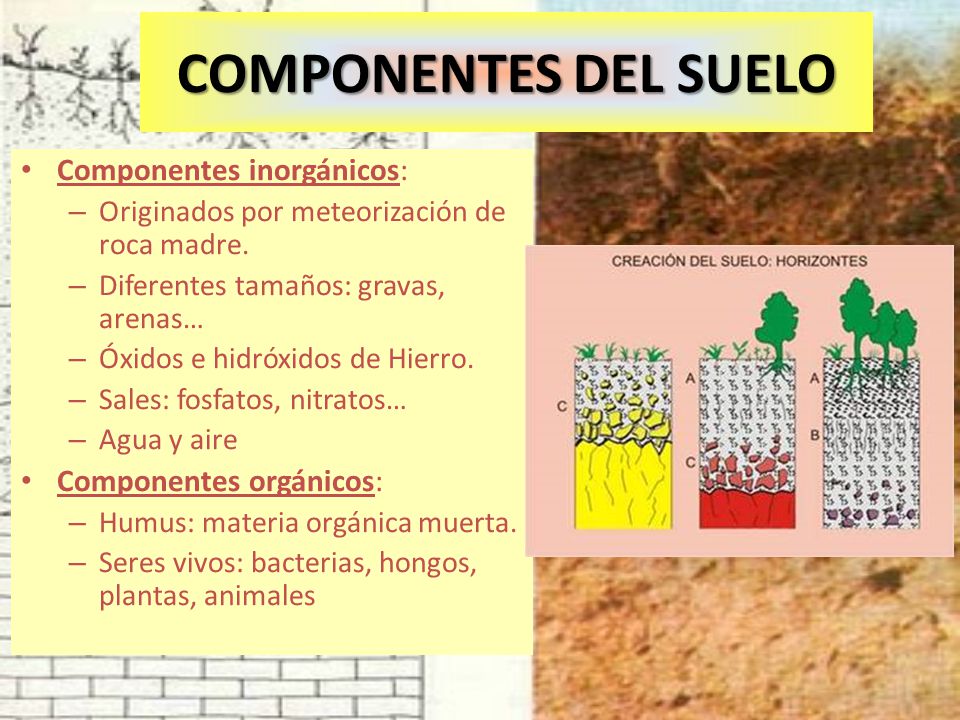 